TARPTAUTINIS 47-asis AUTORALIS „KAUNO RUDUO – 2020“NUSIPELNIUSIEMS SPORTO MEISTRAMS KĄSTYČIUI IR ARVYDUI GIRDAUSKAMS ATMINTIDALYVAUJANTIEMS 2020 m. LIETUVOS MINI RALIO ČEMPIONATO IV ETAPE2020 m. rugsėjo 18-19 d.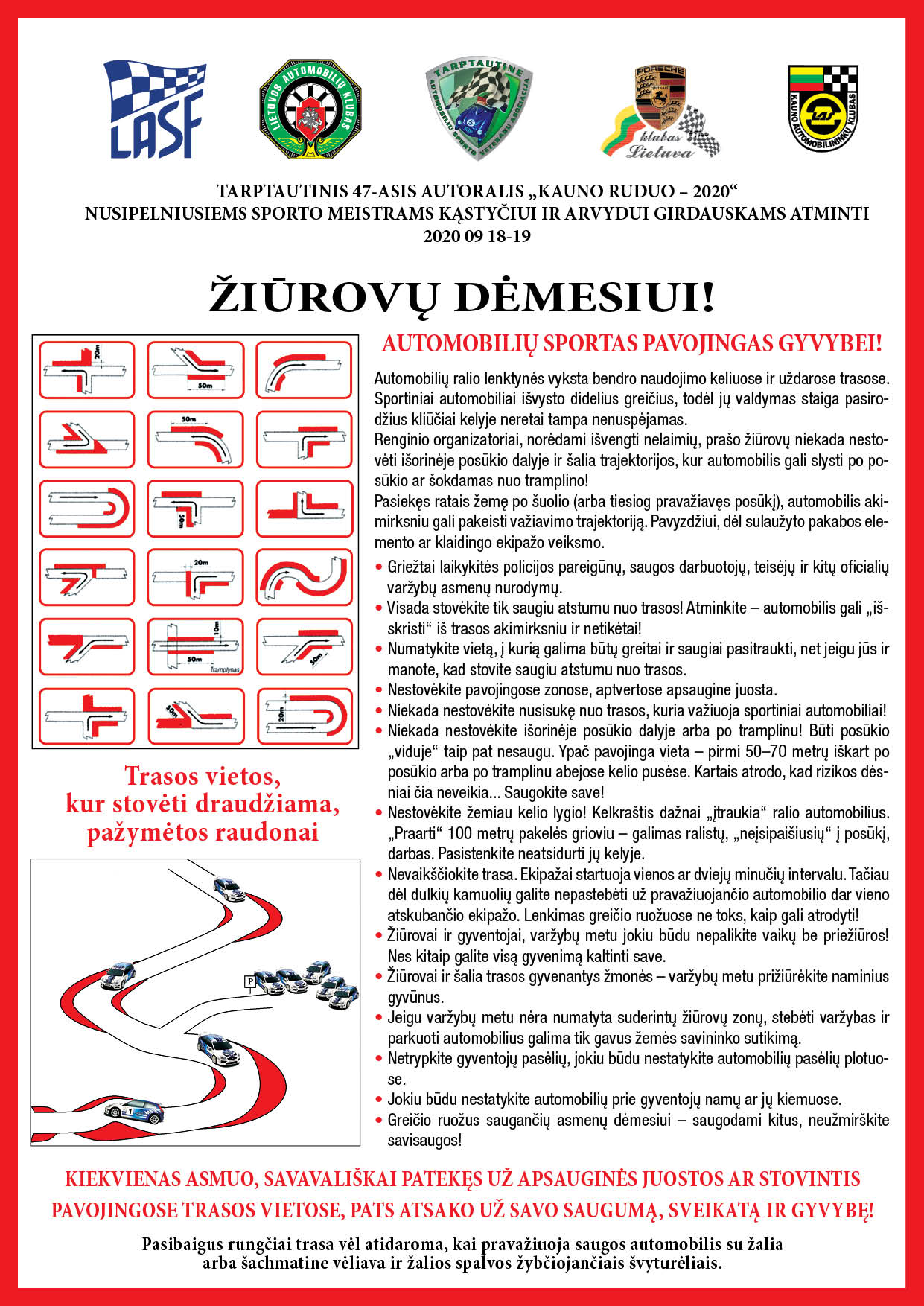 